Publicado en España el 31/05/2019 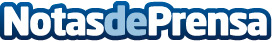 Grupo CTAIMA lanza una tienda online de venta directa para sus clientesLa Consultora de base tecnológica especializada en Prevención de Riesgos Laborales, Seguridad Industrial y Cumplimiento Legal, se mantiene como líder en la transformación digital de sectores tan poco digitalizados como el de la seguridad y salud o la coordinación de actividades empresarialesDatos de contacto:Edurne Seco667546998Nota de prensa publicada en: https://www.notasdeprensa.es/grupo-ctaima-lanza-una-tienda-online-de-venta Categorias: Nacional Marketing Emprendedores E-Commerce Ciberseguridad Recursos humanos Consumo Otras Industrias Digital http://www.notasdeprensa.es